ÖZGEÇMİŞ ve ESERLER LİSTESİ 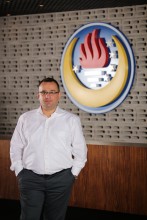 1. Adı Soyadı: ERDEM AKSOY2. Doğum Tarihi: 29.11.19793. Ünvanı: Dr. Öğrt. Üyesi4. Öğrenim Durumu: Doktora5. Çalıştığı Kurum: TED Üniversitesi, 3 yıl, atama: 02.2015(Kurumdaki hizmet süresi ve ilk atama tarihi de belirtilmelidir.)6. İletişim Bilgileri:Tel: 0312 585 01 77e-posta: erdem.aksoy@tedu.edu.tr7. Akademik Unvanlar:Dr. Öğr./Yrd. Doç. Tarihi: 10.02.2015Doçentlik Tarihi:Profesörlük Tarihi:8. Yönetilen Yüksek Lisans ve Doktora Tezleri:8.1. Yüksek Lisans Tezleri:8.2. Doktora Tezleri:9. Yayınlar:9.1. Uluslararası hakemli dergilerde yayınlanan makaleler (SCI, SSCI,Arts and Humanities):Eğitim Programları ve Öğretim Alanında Yapılan Doktora Tezlerine Ait İçerik Çözümlemesi (1974-2009); 2013; Eğitim ve Bilim; 38 (168). Turkish Student Teachers’ Attitudes Toward Teaching in University Based and Alternative Certification Programs in Turkey; 2017; Asia Pasific Education Review; 18(3). Öğretme Yaklaşımları Envanterinin Türkçe’ye Uyarlanması ve Türkiye’deki Öğretim Elemanlarının Öğretme Yaklaşımlarının İncelenmesi; 2018; Eğitim ve Bilim; 43 (194). 9.2. Uluslararası diğer hakemli dergilerde yayınlanan makaleler: 9.3. Uluslararası bilimsel toplantılarda sunulan ve bildiri kitabında basılan bildiriler:9.4. Ulusal hakemli dergilerde yayınlanan makaleler: * Çankaya Üniversitesi Hazırlık Sınıfı İngilizce Öğretim Programının Değerlendirilmesi;     Eğitim ve Öğretim Araştırmaları Dergisi; 2014; 3 (3). * Amerika Birleşik Devletleri, Singapur ve Türkiye’de Öğretmen Eğitimindeki     Dönüşümler; Eğitim Bilimleri ve Uygulama; 2014; 13 (25).* Attitudinal Differences of Teacher Candidates Towards the Teaching Profession;       Journal of Education and Future; 2016; 10. * Farklı Öğretmen Eğitimi ve Programları ve Paradigmalarının Karşılaştırmalı Analizi; İlköğretim Online; 2017; 16 (4). 9.5. Ulusal bilimsel toplantılarda sunulan ve bildiri kitabında basılan bildiriler: 9.6. Yazılan ulusal/uluslararası kitaplar veya kitaplarda bölümler:9.7. Diğer yayınlar:10. Projeler: 	* Tübitak 3501, Sınıf Öğretmenlerinin İngilizce Öğretim Becerilerinin Tematik Yaklaşımla                   Geliştirilmesi; Başlangıç 2017 Aralık11. İdari Görevler/Kurumsal ve Mesleki Hizmetler:12. Bilimsel ve Mesleki Kuruluşlara Üyelikler:13. Ödüller:14. Son iki yılda verdiğiniz lisans ve lisansüstü düzeydeki dersler için aşağıdaki tabloyu doldurunuz. Not: Açılmışsa, yaz döneminde verilen dersler de tabloya ilave edilecektir.15. Mesleki Gelişim Hizmetleri:16. Diğer İş Deneyimi (Eğitim, Sanayi vb.):17. Danışmanlıklar, Patentler vb.:DereceAlanÜniversiteYılLisans İngilizce ÖğretmenliğiOrta Doğu Teknik Üniversitesi2001Y. LisansEğitimde Program GeliştirmeAnkara Üniversitesi2008DoktoraEğitimde Program GeliştirmeAnkara Üniversitesi2013Akademik YılDönemDersin AdıHaftalık SaatiÖğrenci Sayısı2017GüzEğitime Giriş4502017İlkbaharÖğretim İlke ve Yöntemleri4502018GüzPDR’de Program Geliştirme4902018İlkbaharSözlü İletişim Becerileri345